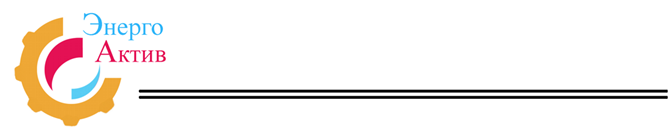 Общество с Ограниченной Ответственностью           Инновационно-внедренческий центр«ЭНЕРГОАКТИВ»ООО ИВЦ «Энергоактив», 680054, г. Хабаровск, ул. Трехгорная, д. 8, оф. 7,тел/факс (4212) 734-111, e-mail: ivc.energo@mail.ruПРОГРАММА КОМПЛЕКСНОГО РАЗВИТИЯТРАНСПОРТНОЙ ИНФРАСТРУКТУРЫМАГИНСКОГО СЕЛЬСКОГО ПОСЕЛЕНИЯ НИКОЛАЕВСКОГО МУНИЦИПАЛЬНОГО РАЙОНА ХАБАРОВСКОГО КРАЯХабаровск 20171. Паспорт программы2. ВведениеИнфраструктура - термин, появившийся в экономической литературе в конце 40-х гг. 20 в. для обозначения комплекса отраслей хозяйства, обслуживающих промышленное и с.-х. производство (строительство шоссейных дорог, каналов, портов, мостов, аэродромов, складов, энергетическое хозяйство, ж.-д. транспорт, связь, водоснабжение и канализация, общее и профессиональное образование, расходы на науку, здравоохранение и т.п.).Транспортная инфраструктура - это совокупность всех видов транспорта и транспортных структур, деятельность которых направлена на создание благоприятных условий функционирования всех отраслей экономики, т.е. совокупность материально-технических систем транспорта, предназначенных для обеспечения экономической и неэкономической деятельности человека. Другими словами, под транспортной инфраструктурой следует понимать совокупность материально-технических и организационных условий, обеспечивающих быстрое и беспрепятственное выполнение перевозочного процесса. Инфраструктура - это один из самых фондоемких и инерционных секторов экономики, и поэтому проблемы транспортного обеспечения будут постоянно находиться в центре внимания руководства страны и регионов. Транспортная инфраструктура должна не только поддерживать текущие хозяйственные связи, но и иметь некоторый резерв, призванный обеспечить мобильность экономики. Особенность транспортной инфраструктуры состоит в том, что ее рост происходит медленнее, чем расширение хозяйственных связей. Традиционно эти проблемы проявляются на стыках различных ведомств и видов транспортаК объектам транспортной инфраструктуры относятся пути сообщения, технические сооружения, грузовые и пассажирские вокзалы и станции, агентства по продаже билетов и организации перевозок, логистические центры, склады, инженерные сети, коммуникации и т.д. Базовыми объектами транспортной инфраструктуры являются пути сообщения и пассажирские и грузовые вокзалы и станции. Транспортная инфраструктура оказывает влияние на размещение производства, без его учета нельзя достичь рационального размещения производительных сил. При размещении производства учитывается потребность в перевозках, масса исходных материалов готовой продукции, их транспортабельность, обеспеченность транспортными путями, их пропускная способность и т.д. В зависимости от влияния этих составляющих и размещаются предприятия. Рационализация перевозок влияет на эффективность производства как отдельных предприятий, так и районов, и страны в целом.Важное значение транспортная инфраструктура имеет и в решении социально-экономических проблем. Обеспеченность территории хорошо развитой транспортной системой служит одним из важных факторов привлечения населения и производства, является важным преимуществом для размещения производительных сил и дает интеграционный эффект.Специфика транспорта как сферы экономики заключается в том, что он сам не производит продукцию, а только участвует в ее создании, обеспечивая производство сырьем, материалами, оборудованием и доставляя готовую продукцию потребителю. Транспортные издержки включаются в себестоимость продукции. По некоторым отраслям промышленности транспортные издержки очень значительны, как, например, в лесной, нефтяной отраслях промышленности, где они могут достигать 30% себестоимости продукции. Транспортный фактор имеет особо огромное значение в нашей стране с ее огромной территорией и неравномерным размещением ресурсов, населения и основных производственных фондов. Таким образом, транспортная инфраструктура представляет собой совокупность материально-технических и организационных условий, обеспечивающих быстрое и беспрепятственное выполнение перевозочного процесса. Она играет большое значения для развития страны, оказывает влияние на размещение производительных сил, большое значение имеет и в решении социально-экономических проблем, создает условия для формирования местного и общегосударственного рынка.3. Характеристика Магинского сельского поселения Николаевского муниципального района Хабаровского края3.1 Территориальная характеристикаМагинское сельское поселение расположено у подножья Нижнеамурской горной группы в бассейне Нижнего Амура вдоль Пальвинской и Гырманской проток устья р. Амур (протяженность вдоль проток - 12 км) на высоком каме-нистом берегу в центральной части Николаевского района Хабаровского края. Граничит с землями межселенных территорий района.  Магинское сельское поселение состоит из 5-и основных частей, расположенных на расстоянии 1-1,5 км друг от друга: Маго (Ситцево), Маго-порт (островная часть), Маго-рейд, Горный, Овсяное поле.Границы Магинского сельского поселения установлены согласно Закону Хабаровского края от 28 июля 2004 г. N 208 "О наделении поселковых, сель1ских муниципальных образований статусом городского, сельского поселения и об установлении их границ" (7.2. Картографическое описание границы Магин-ского сельского поселения): «Граница начинается в точке с ГК 53°17'30" СШ и 140°05'15" ВД на левом берегу протоки Гырманская в 0,2 км к западу от окраи-ны с. Гырман, откуда, огибая это село с запада, по водоразделу через отметки 13,4; 81,7; 41,2 выходит в юго-восточном направлении на ручей Гырман, идет по нему далее на юг 0,8 км до впадения в него слева безымянного ручья, под-нимается по нему вверх, огибая с северо-запада и севера восточный участок села до отметки 88,5, от которой поворачивает на юго-запад и идет 0,8 км до точки с ГК 53°17'16" СШ и 140°06'58" ВД, от которой поворачивает на юго-восток и идет в 75 м от недействующей линии связи параллельно ей 1,35 км и далее в этом же направлении - до пересечения с грунтовой дорогой в точке с ГК 53°16'15" СШ и 140°08'37" ВД, в которой поворачивает на северо-восток по грунтовой дороге, через 0,4 км, обходя р.п. Маго с севера, выходит через 0,6 км к вышке телерадиотранслятора с отметкой 201,4, поворачивает в этом месте на юго-восток и через отметку 149,8 по южному увалу сопки спускается к поле-вой дороге в точку с ГК 53°15'51" СШ и 140°10'02" ВД. От этой точки до северо-западной окраины кладбища и по грунтовой дороге выходит на ЛЭП 110 кВ в точке с ГК 53°15'28" СШ и 140°11'59" ВД, где под прямым углом поворачивает по ней на северо-восток, а через 0,65 км - на восток, через 0,50 км выходит на пересечение с полевой дорогой (ГК 53°15'42" СШ и 140°12'39" ВД). От дан-ной точки граница идет в юго-западном направлении 2,0 км, пересекая протоку Пальвинскую и протоку Дробянскую, по которой поворачивает на запад и по северному берегу безымянного залива вдоль южной окраины р. п. Маго идет 3,5 км до точки с ГК 53°14'56" СШ и 140°08'54" ВД на южном берегу безымян-ного озера, откуда в северо-западном направлении выходит в устье протоки Гырманская (ее рукава, впадающего в протоку Пальвинская), далее по ее левому берегу выходит к исходной точке».На рисунке 1 приведено территориальное расположение Магинского сельского поселения в Николаевском муниципальном районе.РИСУНОК 13.2 Социально-экономическая характеристика, характеристика градостроительной деятельности на территории села, включая деятельность в сфере транспорта, оценку транспортного спроса3.2.1 НаселениеЧисленность населения Магинского сельского поселения согласно фактическим данным за 01.01.2017 год составила 1367 человек. Данные о численности населения за период с 2013 по 2017 года представлены в таблице 1. График численности населения за последние 5 лет показан на рисунке 2.  Таблица 1. Данные о численность населения Рисунок 2. График численности населения3.2.2 Основная отрасль экономикиЦелью успешного функционирования поселения как административно-территориальной единицы является создание экономического механизма саморазвития, формирование бюджетов органов местного самоуправления на основе надёжных источников финансирования.Наличие эффективно развивающейся системы хозяйственного комплекса в поселении — это необходимое условие жизнеспособности поселения. Экономическая база Магинского сельского поселения представлена предприятиями, организациями и учреждениями по следующим видам экономической деятельности:сельское хозяйство;розничная торговля;образование;здравоохранение;предоставление коммунальных, персональных и прочих социальных услуг.3.2.3 Образование и культураНа территории Магинского сельского поселения имеются два детских дошкольных учреждения на 90 мест каждое (посещаемость всего– 60 человек; потребность в детских садах удовлетворена на 100%) и одна общеобразовательная школа (№5) на 320 учащихся. Фактически учатся 157 человек. Численность педагогов – 22 чел., процент наполняемости классов – 50%. Школа на базе 9-11 классов готовит специалистов начального профессионального образования по специальностям: мастер по пошиву легкого платья, слесарь по ремонту автомобиля, водитель категории В, С. 3.2.4 ЗдравоохранениеВ Магинском сельском поселении имеется врачебная амбулатория 1983 г. постройки на 60 посещений в смену (фактическая наполняемость – 42 посещения в смену) и фельдшерский медицинский пункт на островной части. Состояние помещений врачебной амбулатории – удовлетворительное. Всего медицинских работников – 13 чел. Обеспеченность медицинским оборудованием крайне низкая. Лекарственными товарами население обеспечивается на 60%.3.2.4 Транспортная инфраструктураТранспортные сети в своей совокупности образуют транспортную инфраструктуру. Транспортная инфраструктура в планировочной структуре населенного пункта является основой, вокруг которой образуются и развиваются элементы среды: микрорайоны, жилые районы, районные центры, зоны, в которых размещаются производственные предприятия, объекты здравоохранения, спортивные комплексы, рекреационные объекты и т. д.Транспортная инфраструктура неразрывно связана с внешними (междугородными) транспортными коммуникациями, являясь их логическим продолжением в планировочной структуре населенного пункта, и наоборот. Как правило, узлы внешних транспортных коммуникаций в структуре современного населенного пункта (вокзалы, станции, водные и воздушные порты) одновременно являются и узлами внутреннего транспорта.Транспортная инфраструктура населенного пункта как единая система состоит из элементов внешнего и внутреннего транспорта, взаимодействующих между собой и обеспечивающих бесперебойное функционирование структур населенного пункта. Элементы транспортной инфраструктуры включают в себя: улично-дорожную сеть; внеуличную транспортную сеть (наземную, надземную и подземную); сети внешнего (междугородного) транспорта, проложенные через планировочные структуры населенного пункта; сооружения по обслуживанию транспортного хозяйства.Функционирование транспортной инфраструктуры населенного пункта обеспечивают все виды внешнего (междугородного) транспорта: железнодорожный, автомобильный, водный (речной и морской), воздушный, трубопроводный, а также внутреннего транспорта, которые подразделяются на пассажирский, грузовой и специальный, а также на транспорт уличный и внеуличный.К пассажирскому транспорту относятся: автомобильный (автобусы, микроавтобусы, индивидуальные автомобили); электрический рельсовый уличный и внеуличный (трамвай); электрический дорожный (троллейбусы); монорельсовый надземный; рельсовый подземный (метрополитен); рельсовый надземный (электропоезда на эстакаде); водный (речной и морской).Внутренний грузовой транспорт обычно использует: грузовые автомобили, троллейбусы, трамваи. Специальный транспорт подразделяется на: санитарно-технический, коммунальный, медицинский, противопожарный, аварийный технический и т. п.Внутренний транспорт также классифицируют по тоннажу, пассажировместимости, скоростному режиму движения, юридической принадлежности, принципам организации движения (маршрутный и немаршрутный).Организация маршрутных перевозок является приоритетным направлением в проектировании транспортных систем населенного пункта. Маршрутной организации движения подлежат, прежде всего, все виды пассажирского, а также грузовой и специальный транспорт. Такой подход сокращает общие затраты на содержание транспортных сетей и оптимизирует транспортную нагрузку на улично-дорожную сеть населенного пункта. В этом случае движение маршрутных транспортных средств предусматривается по определенным направлениям (маршрутам), пролегающим как в уличной сети, так и вне ее и оборудованным остановочными пунктами с соответствующими указателями для пассажиров и водителей транспортных средств (маршрутная ориентация).Движение транспортных средств по установленным маршрутам организуется в пределах проезжей части улицы и в пределах ограничений, устанавливаемых дорожными знаками, разметкой дороги, светофорной сигнализацией. Маршрутная организация перевозок предназначается для обеспечения рациональных пассажиропотоков и грузопотоков и связывает элементы территории населенного пункта оптимальными направлениями.Автомобильные дороги являются важнейшей составной частью транспортной системы. Значение автомобильных дорог постоянно растет в связи с изменением образа жизни людей, превращением автомобиля в необходимое средство передвижения, со значительным повышением спроса на автомобильные перевозки в условиях роста промышленного и сельскохозяйственного производства, увеличения объемов строительства и торговли и развития сферы услуг. От уровня транспортно – эксплуатационного состояния автомобильных дорог во многом зависит качество жизни населения. Оценка транспортного спроса включает в себя процесс анализа передвижения населения к объектам тяготения, размещенным в различных зонах территории поселка.В основе оценки транспортного спроса на объекты тяготения лежат потребности населения в передвижении. Можно выделить основные группы объектов тяготения:- Объекты социальной сферы;- Объекты культурной и спортивной сферы;- Узловые объекты транспортной инфраструктуры;- Объект дошкольного и школьного образования;- Объекты трудовой занятости населения.3.3 Характеристика функционирования и показатели работы транспортной инфраструктуры по видам транспортаАвтомобильный транспортТранспортное круглогодичное внутренне сообщение между населенными пунктами и поселениями района поддерживается в основном автомобильным транспортом. Расстояние до районного центра г. Николаевск-на-Амуре -  48 км. С восточной стороны на расстоянии около 13 км (по автодороге) от поселения располагается ближайший населенный пункт с. Сахаровка.В районе действует пассажирский автобусный междугородний маршрут: «Николаевск-на-Амуре – Иннокентьевка – Сахаровка – Маго – Николаевск-на-Амуре» (2 раза в день).  На период учебного года в р.п. Маго используется маршрут для перевозки школьников.Основную долю автомобильного транспорта в Магинском сельском поселении составляет личный легковой автомобильный транспорт.Автомобилизация в Магинском сельском поселении (191 единца/1000 человек в 2017 году) оценивается как низкая (при уровне автомобилизации в Российской Федерации на уровне 270 единиц /1000 человек). Железнодорожный транспортЖелезнодорожный транспорт на территории Магинского сельского поселения отсутствует.Воздушный транспортНа территории Магинского сельского поселения воздушный транспорт отсутствует, ближайший аэропорт находится в г. Николаевск-на-Амуре. Водный транспортРечное сообщение в летнее время в Магинском сельском поселении представлено частными маломерными судами.3.4 Характеристика сети дорог села, параметры дорожного движения, оценка качества содержания дорогДорожно – транспортная сеть Магинского сельского поселения состоит из дорог IV и V категории, предназначенных для не скоростного движения. В таблице 2 приведен перечень дорог. Общая протяженность дорог в поселении составляет 42 км. Дорожное покрытие грунтовое, постоянно требует ремонта. Дороги расположены в границах сельского поселения, в основном, проходят по территории населенных пунктов, в связи с этим скоростной режим движения, в соответствии с п. 10.2 ПДД, составляет 60 км/ч с ограничением на отдельных участках до 40 и 20 км/ч. Основной состав транспортных средств представлен легковыми автомобилями, находящимися в собственности у населения. Наибольшая доля техники в селе приходится частному сектору.Таблица 2. Перечень автомобильных дорогОбслуживание дорог осуществляется подрядной организацией по муниципальному контракту на выполнение комплекса работ по содержанию муниципальных автомобильных дорог, тротуаров и дорожных сооружений на территории Магинского сельского поселения заключаемому ежегодно. В состав работ входит:Содержание муниципальных автомобильных дорог и тротуаров, включающие в себя работы с учётом сезонных условий по уходу за дорожными одеждами, полосой отвода, земляного полотна, системой водоотвода, дорожными сооружениями – элементами обустройства дорог; озеленению; организации и безопасности движения и прочие работы, в результате которых поддерживается транспортно-эксплуатационное состояние дорог, тротуаров и дорожных сооружений в соответствии с действующей нормативной документацией;Борьба с зимней скользкостью с уборкой снежных валов с обочин;Содержание перекрестков, пешеходных переходов, индикаторов пешеходных переходов, а также подъездных дорог к пожарным водоёмам и площадок перед ними.Работы по содержанию, монтажу (установке) и демонтажу дорожных знаков в соответствии со схемой установки дорожных знаков предоставленной Заказчиком.Проверка качества выполнения работ осуществляется по согласованному графику, с составлением итогового акта оценки качества содержания муниципальных автодорог в соответствии с утвержденными критериями.3.5 Анализ состава парка транспортных средств и уровня автомобилизации в Магинском сельском поселении, обеспеченность парковками (парковочными местами)Автомобильный парк Магинского сельского поселения преимущественно состоит из легковых автомобилей, в подавляющем большинстве принадлежащих частным лицам. Оценка уровня автомобилизации населения представлена в таблице 3.Таблица 3. Оценка уровня автомобилизации населенияСпециализированные парковочные и гаражные комплексы в Магинском сельском поселении отсутствуют.  Для хранения транспортных средств используются неорганизованные площадки с самовольно возведенными гаражами. Временное хранение транспортных средств также осуществляется на дворовых территориях жилых комплексов.3.6 Характеристика работы транспортных средств общего пользования, включая анализ пассажиропотокаНа период учебного года в р.п. Маго используется маршрут для перевозки школьников. Передвижение в личных целях по территориям населенных пунктов осуществляется с использованием личного транспорта либо в пешем порядке.3.7 Характеристика условий пешеходного и велосипедного передвиженияВ Магинском сельском поселении пешеходные дорожки для передвижения населения отсутствуют. Пешеходные потоки проходят через придорожные зоны озеленения, либо по краю проезжей части. Специализированные дорожки для велосипедного передвижения на территории поселения не предусмотрены. Движение велосипедистов осуществляется в соответствии с требованиями ПДД по дорогам общего пользования.3.8 Характеристика движения грузовых транспортных средств, оценка работы транспортных средств коммунальных и дорожных служб, состояния инфраструктуры для данных транспортных средствВ связи с низким уровнем загруженности автомобильных дорог в Магинском сельском поселении маршруты движения грузового транспорта не имеет особых предписаний. 3.9 Анализ уровня безопасности дорожного движенияВ настоящее время в Магинском сельском поселении существует проблема организации безопасности дорожного движения.С целью повышения уровня безопасности дорожного движения необходимо разработать и в полной мере реализовать Проект организации дорожного движения на дороги общего пользования местного значения в Магинском сельском поселении.На рисунках 3, 4, 5, 6 отмечены улицы, представляющие наибольшую важность в организации безопасности дорожного движения. Так же обозначены объекты наибольшего тяготения детей.РИСУНОК 3РИСУНОК 4Рисунок 5Рисунок 63.10 Оценка уровня негативного воздействия транспортной инфраструктуры на окружающую среду, безопасность и здоровье населенияУровень автомобилизации в Магинском сельском поселении определен как низкий, что в малой мере влияет на уровень загрязнения окружающей среды. В целом на период действия Программы автомобилизация Магинского сельского поселения не претерпит особых изменений.Основными факторами, неблагоприятно влияющими на здоровье населения, при высокой степени автомобилизации являются:Загрязнение атмосферы. Выбросы в воздух дыма и газообразных загрязняющих веществ (диоксид азота (NO2), диоксид серы (SO2) и озон (О3)) приводят вредным проявлениям для здоровья, особенно к респираторным аллергическим заболеваниям.Воздействие шума. Автомобильный, железнодорожный и воздушный транспорт, служит главным источником бытового шума. Приблизительно 30 % населения России подвергается воздействию шума от автомобильного транспорта с уровнем выше 55 дБ. Это приводит к росту риска сердечно-сосудистых и эндокринных заболеваний. Воздействие шума влияет на познавательные способности людей, мотивацию, вызывает раздражительность.Снижение двигательной активности. Исследования показывают тенденцию к снижению уровня активности у людей, в связи с тем, что все больше людей предпочитают передвигаться при помощи автотранспорта. Недостаточность двигательной активности приводит к таким проблемам со здоровьем как сердечно-сосудистые заболевания, инсульт, диабет типа II, ожирение, некоторые типы рака, остеопороз и вызывают депрессию.Учитывая сложившуюся планировочную структуру села и характер дорожно-транспортной сети, можно сделать вывод о сравнительной благополучности экологической ситуации в части воздействия транспортной инфраструктуры на окружающую среду, безопасность и здоровье человека. Отсутствие участков дорог с интенсивным движением особенно в районах жилой застройки, где проходят в основном внутриквартальные дороги, позволяет в целом снизить загрязнённость воздуха. Повышение уровня загрязнения атмосферного воздуха возможно в зимний период, что связано с необходимостью прогрева транспорта, а также в периоды изменения направления ветра.3.11 Характеристика существующих условий и перспектив развития и размещения транспортной инфраструктуры поселенияУлично-дорожная сеть сел представляет систему мелких улиц и дорог.Основными проблемами улично-дорожной сети в Магинском сельском поселении являются:Несоответствие качества и ширины дорожного покрытия рекомендуемым параметрам для данных категорий дорог;Отсутствие пешеходных дорожек вдоль дорог;Низкая обеспеченность дорожными знаками, необходимыми для полноценной регуляции автомобильного движения;Отсутствие необходимой техники для облуживания дорогОсновные решения программы:- Содержание и текущий ремонт автомобильных дорог общего пользования местного значения;- произвести реконструкцию улиц поселения с целью приведения основных параметров к нормативным требованиям. При реконструкции улиц необходимо предусмотреть: уширение проезжих частей, усиление дорожных одежд, уличное освещение, пешеходные дорожки, водоотводные сооружения;- приобретение и установка дорожных знаков в соответствии со Схемой организации дорожного движения;- приобретение необходимой техники для обслуживания дорогПри проектировании улично-дорожной должна быть учтена сложившаяся система улиц и направление перспективного развития села. Введена дифференциация улиц по категориям в соответствии со СНиП 2.07.01-91: - поселковая дорога;- главная улица;- улица в жилой застройке основная;- улица в жилой застройке второстепенная;- проезд.3.12 Оценка нормативно-правовой базы, необходимой для функционирования и развития транспортной инфраструктуры поселенияОсновными документами, определяющими порядок функционирования и развития транспортной инфраструктуры, являются:Градостроительный кодекс Российской Федерации от 29.12.2004 № 190-ФЗ (ред. от 30.12.2015) (с изм. и доп., вступ. в силу с 10.01.2016);Воздушный кодекс Российской Федерации от 19.03.1997 № 60-ФЗ (ред. от 13.07.2015) (с изм. и доп., вступ. в силу с 24.07.2015);Федеральный закон от 08.11.2007 № 257-ФЗ (ред. от 15.02.2016) «Об автомобильных дорогах и о дорожной деятельности в Российской Федерации и о внесении изменений в отдельные законодательные акты Российской Федерации»;Федеральный закон от 10.12.1995 № 196-ФЗ (ред. от 28.11.2015) «О безопасности дорожного движения» (с изм. и доп., вступ. в силу с 15.01.2016);Постановление Правительства РФ от 23.10.1993 № 1090 (ред. от 21.01.2016) «О Правилах дорожного движения»;Постановление Правительства РФ от 25.12.2015 № 1440 «Об утверждении требований к программам комплексного развития транспортной инфраструктуры поселений, городских округов»;Постановление Главного государственного санитарного врача РФ от 25.09.2007 № 74 Санитарные правила СанПиН 2.2.1/2.1.1.1200-03 «Санитарно-защитные зоны и санитарная классификация предприятий, сооружений и иных объектов»;Генеральный план Магинского сельского поселения Николаевского муниципального района Хабаровского края;В соответствии с частью 2 статьи 5 Федерального закона «О внесении изменений в градостроительный кодекс Российской Федерации и отдельные законодательные акты Российской Федерации» №456-ФЗ от 29 декабря 2014 года, необходимо разработать и утвердить программу комплексного развития транспортной инфраструктуры села.В соответствии с Федеральным законом «Об общих принципах местного самоуправления в Российской Федерации» №131-ФЗ от 6 октября 2003 года (в ред. от 15.02.2016 г.), а также п. 8 статьи 8 «Градостроительного кодекса Российской Федерации» №190-ФЗ от 29 декабря 2004 года (в ред. 30.12.2015 г.), разработка и утверждение программ комплексного развития транспортной инфраструктуры поселений, городских округов, требования к которым устанавливаются Правительством Российской Федерации входит в состав полномочий органов местного самоуправления.В соответствии с п. 27 статьи 1 «Градостроительного кодекса Российской Федерации» №190-ФЗ от 29 декабря 2004 года (в ред. 30.12.2015 г.) программы комплексного развития транспортной инфраструктуры поселения, городского округа - документы, устанавливающие перечни мероприятий по проектированию, строительству, реконструкции объектов транспортной инфраструктуры местного значения поселения, городского округа, которые предусмотрены также государственными и муниципальными программами, стратегией социально-экономического развития муниципального образования и планом мероприятий по реализации стратегии социально-экономического развития муниципального образования (при наличии данных стратегии и плана), планом и программой комплексного социально-экономического развития муниципального образования, инвестиционными программами субъектов естественных монополий в области транспорта.Программы комплексного развития транспортной инфраструктуры поселения должны обеспечивать сбалансированное, перспективное развитие транспортной инфраструктуры поселения, городского округа в соответствии с потребностями в строительстве, реконструкции объектов транспортной инфраструктуры местного значения.Программа позволит обеспечить:а) безопасность, качество и эффективность транспортного обслуживания населения, а также юридических лиц и индивидуальных предпринимателей, осуществляющих экономическую деятельность;б) доступность объектов транспортной инфраструктуры для населения и субъектов экономической деятельности в соответствии с нормативами градостроительного проектирования;в) развитие транспортной инфраструктуры в соответствии с потребностями населения в передвижении, субъектов экономической деятельности - в перевозке пассажиров и грузов на территории поселка;г) развитие транспортной инфраструктуры, сбалансированное с градостроительной деятельностью;д) условия для управления транспортным спросом;е) создание приоритетных условий для обеспечения безопасности жизни и здоровья участников дорожного движения по отношению к экономическим результатам хозяйственной деятельности;ж) создание приоритетных условий движения транспортных средств общего пользования по отношению к иным транспортным средствам;з) условия для пешеходного и велосипедного передвижения населения;и) эффективность функционирования действующей транспортной инфраструктуры.4. Прогноз транспортного спроса, изменения объемов и характера передвижения населения и перевозок грузов на территории поселения4.1 Прогноз социально-экономического и градостроительного развития поселенияПрогноз изменения численности населения Магинского сельского поселенияПрогнозная численность населения, принятая из оптимистичного варианта развития, представленного в Генеральном плане Магинского сельского поселения составит 1961 человек (на 2031 г.)В период реализации Программы прогнозируется тенденция небольшого роста численности населения, обусловленная созданием комфортных социальных условий для проживания граждан, в том числе молодых семей, что в свою очередь будет способствовать восстановлению процессов естественного прироста населения.Прогноз изменения численности населения представлен в таблице 4 и рисунке 7.Таблица 4. Прогноз изменения численности населенияРисунок 7. График прогноза численности населения4.2 Прогноз транспортного спроса поселения, объемов и характера передвижения населения и перевозок грузов по видам транспорта, имеющегося на территории поселенияВ целом, учетом сложившейся экономической ситуации, характер и объемы передвижения населения и перевозки грузов вряд ли претерпят значительные изменения.4.3 Прогноз развития транспортной инфраструктуры по видам транспортаВ период реализации программы, транспортная инфраструктура по видам транспорта, представленным в Магинского сельского поселения, не претерпит существенных изменений. В границах поселения преобладающим останется автомобильный транспорт в формате личного транспорта граждан. Для целей обслуживания действующих производственных предприятий сохранится использование грузового транспорта. 4.4 Прогноз развития дорожной сети поселенияУчитывая экономическую ситуацию и сложившиеся условия, необходимо разработать и реализовать мероприятия реконструкции существующих участков улично-дорожной сети исходя из требований организации удобных транспортных связей жилых территорий с местами приложения труда и центрами культурно-бытового обслуживания, с учетом наиболее значительных грузо и пассажиропотоков, а также пешеходной доступности объектов соцкультбыта и мест приложения труда.4.5 Прогноз уровня автомобилизации, параметров дорожного движенияПри обозначенной Генеральным планом тенденции к увеличению численности населения уровень автомобилизации увеличится, численность автомобилей будет находится в пределах 215 единиц на 1000 человек населения к 2031 году. Прогноз изменения уровня автомобилизации и количества автомобилей у населения представлен в таблице 5.Таблица 5. Прогноз изменения уровня автомобилизации и количества автомобилей у населенияРисунок 8. Динамика автомобилизации4.6 Прогноз показателей безопасности дорожного движенияПри сохранении сложившейся тенденции и выполнении мероприятийпо приведению в соответствие дорожно-транспортной инфраструктуры к ГОСТ, а также установки объектов организации дорожного движения и активная разъяснительная и пропагандистская работа среди населения позволит снизить уровень ДТП до <1 в год. 4.7 Прогноз негативного воздействия транспортной инфраструктуры на окружающую среду и здоровье населенияНа период действия Программы уровень негативного воздействия наокружающую среду останется без изменения – низким. В связи с этим влияние транспортной инфраструктуры на окружающую среду и здоровье населения останется незначительным.5. Принципиальные	варианты	развития	транспортной инфраструктуры и их укрупненную оценку по целевым показателям (индикаторам) развития транспортной инфраструктуры с последующим выбором предлагаемого к реализации вариантаАнализируя сложившуюся ситуацию можно выделить три принципиальных варианта развития транспортной инфраструктуры: - оптимистичный – развитие происходит в полном соответствии с положениями генерального плана с реализаций всех предложений по реконструкции и строительству;- реалистичный – развитие осуществляется на уровне необходимом и достаточном для обеспечения безопасности передвижения и доступности, сложившихся на территории Магинского сельского поселения центров тяготения. Вариант предполагает реконструкцию существующей улично-дорожной сети и строительство отдельных участков дорог;- пессимистичный – обеспечение безопасности передвижения на уровне выполнения локальных ремонтно-восстановительных работ.6. Перечень мероприятий (инвестиционных проектов) по проектированию, строительству, реконструкции объектов транспортной инфраструктуры6.1 Мероприятия по развитию транспортной инфраструктуры по видам транспортаРазработать и реализовать Проект организации дорожного движения на автомобильные дороги общего пользования местного значения Магинского сельского поселения.6.2 Мероприятия по развитию транспорта общего пользования, созданию транспортно-пересадочных узловМероприятия по развитию транспорта общего пользования, созданию транспортно-пересадочных узлов в период реализации Программы не предусматриваются.6.3 Мероприятия	по	развитию	инфраструктуры	для легкового автомобильного транспорта, включая развитие единого парковочного пространстваНеобходимо оборудование парковочных мест для легковых автомобилей возле образовательных учреждений, а также местах наибольшего тяготения жителей с Магинского сельского поселения.6.4 Мероприятия по развитию инфраструктуры пешеходного и велосипедного передвиженияОбустройство пешеходных дорожек по основным улицам Магинского сельского поселения с целью обеспечения безопасного передвижения пешеходов к основным местам тяготения. На рисунках 9, 10, 11, 12 отображены участки автомобильных дорог, наиболее остро нуждающиеся в обустройстве пешеходных дорожек/тротуаров. Так же обозначены объекты наибольшего тяготения детей.РИСУНОК 9Рисунок 10Рисунок 11Рисунок 126.5 Мероприятия по развитию инфраструктуры для грузового транспорта, транспортных средств коммунальных и дорожных службПриобретение спецтехники для обслуживания дорог:1. Трактор К-703МА-ДМ15 с универсальным отвалом для расчистки дорог.2. Автоцистерна АЦПТ-10НО УСТ5453 Урал Next 4320-74Г38 с насосом и обогревом для воды.3. Самосвал Урал 55571-0121-72МФ18 для подсыпки дорог.6.6 Мероприятия по развитию сети дорог Магинского сельского поселенияВ целях повышения качественного уровня улично-дорожной сети Магинского сельского поселения, снижения уровня аварийности, связанной с состоянием дорожного покрытия, предлагается в период действия программы реализовать следующий комплекс мероприятий по развитию сети дорог Магинского сельского поселения (таблица 6.).Таблица 6. Мероприятия по развитию сети дорог 7. Оценка объемов и источников финансирования мероприятий (инвестиционных проектов) по проектированию, строительству, реконструкции объектов транспортной инфраструктуры Магинского сельского поселенияФинансирование работ по содержанию, ремонту и улучшению улично-дорожной сети Магинского сельского поселения (по укрупненным расчетам), представлены в таблице 7. 8.  Оценка эффективности мероприятий (инвестиционных проектов) по проектированию, строительству, реконструкции объектов транспортной инфраструктуры Магинского сельского поселения.В связи с тем, что мероприятия, представленные в данной Программе, направлены, в большей степени, на безопасность дорожного движения (профилактику ДТП и снижение аварийных ситуаций), а также элементарной транспортной доступности населения Магинского сельского поселения, инвестиционные проекты являются не окупаемыми и направлены на улучшение качества жизни населения.9.  Предложения по институциональным преобразованиям, совершенствованию правового и информационного обеспечения деятельности в сфере проектирования, строительства, реконструкции объектов транспортной инфраструктуры на территории Магинского сельского поселенияВ рамках реализации настоящей программы не предполагается проведение институциональных преобразований, структура управления, а также характер взаимосвязей при осуществлении деятельности в сфере проектирования, строительства, реконструкции объектов транспортной инфраструктуры предполагается оставить в неизменном виде.Настоящая Программа разработана в соответствии с требованиями к программам комплексного развития транспортной инфраструктуры утверждёнными Постановлением Правительства Российской Федерации №1440 от 25.12.2015 «Об утверждении требований к Программам комплексного развития транспортной инфраструктуры поселений, городских округов».В соответствии с частью 2 статьи 5 Федерального закона «О внесении изменений в градостроительный кодекс Российской Федерации и отдельные законодательные акты Российской Федерации» №456-ФЗ от 29 декабря 2014 года, при наличии генеральных планов поселений, генеральных планов городских округов, утвержденных до дня вступления в силу настоящего Федерального закона, не позднее 25 июня 2016 года должны быть разработаны и утверждены программы комплексного развития транспортной инфраструктуры поселений, городских округов.РАЗРАБОТАНОГенеральный директорООО «ИВЦ «Энергоактив»___________/С.В. Лопашук /СОГЛАСОВАНОГлаваАдминистрации Магинского сельского поселения___________/В.Е. Мавровский/Наименование Программы:Программа комплексного развития транспортной инфраструктуры Магинского сельского поселения Николаевского муниципального района Хабаровского края  (далее - Программа)Основание для разработки Программы:- Постановление Правительства РФ от 25.12.2015 года №1440 «Об утверждении требований к программам комплексного развития транспортной инфраструктуры поселений и городских округов»;- Градостроительный кодекс Российской Федерации от 29.12.2004 года (в редакции от 03.07.2016 г.)Заказчик Программы:Администрация Магинского сельского поселения Николаевского муниципального района Хабаровского краяМестоположение: 682450, Хабаровский край, Николаевский район, Маго Рабочий поселок, Советская Улица, 53Разработчик Программы:ООО «ИВЦ «Энергоактив» Местоположение: 680033, г. Хабаровск, ул. Трехгорная, 8, оф.7Цели и задачи Программы:- безопасность, качество и эффективность транспортного обслуживания населения, а также юридических лиц и индивидуальных предпринимателей, осуществляющих экономическую деятельность на территории Магинского сельского поселения;- доступность объектов транспортной инфраструктуры для населения и субъектов экономической деятельности в соответствии с нормативами градостроительного проектирования Магинского сельского поселения;- развитие транспортной инфраструктуры в соответствии с потребностями населения в передвижении, субъектов экономической деятельности - в перевозке пассажиров и грузов на территории Магинского сельского поселения;- развитие транспортной инфраструктуры, сбалансированное с градостроительной деятельностью в Магинском сельском поселении;- обеспечение условий для управления транспортным спросом;- создание приоритетных условий для обеспечения безопасности жизни и здоровья участников дорожного движения по отношению к экономическим результатам хозяйственной деятельности;- создание приоритетных условий движения транспортных средств общего пользования по отношению к иным транспортным средствам;- создание условий для пешеходного и велосипедного передвижения населения;- эффективность функционирования действующей транспортной инфраструктурыЦелевые показатели ПрограммыДостижение расчетного уровня: - по развитию инфраструктуры транспортного передвижения;- по развитию инфраструктуры пешеходного передвижения;- Снижение удельного веса дорог, нуждающихся в капитальном и текущем ремонте;- Повышение безопасности дорожного движения.Укрупненное описание запланированных мероприятий (инвестиционных проектов) по проектированию, строительству, реконструкции объектов транспортной инфраструктуры:Разработка ПСДЗакупка материалов и оборудованияСМРСроки и этапы реализации Программы:2017-2031 гг.Объемы и источники финансирования Программы:Источником финансирования является федеральный, региональный и местный бюджет,  а также внебюджетные средства. Наименование показателяЕд. измерения20132014201520162017Общая численность населенияЧел.15431782151614541367№ п/пНаименование автодорогиПротяженность, кмЖилой массив МагоЖилой массив МагоЖилой массив Маго1 Советская2,7702Октябрьская0,7603Кирова0,1604Строительная0,200Жилой массив РейдЖилой массив Рейд5Лесная0,8106Морская0,4307Рейдовая0,3708Дальневосточная0,1709Юбилейная0,41510Северная0,67011Центральная от Больничной0,34512Нагорная0,43513Школьная0,47014Больничная0,2901550 лет СССР от э.ст до Советской1,87016Рейд - Овс. поле2,32017Промышленная2,07018Богатырева0,500Жилой массив ГорныйЖилой массив ГорныйЖилой массив Горный19Горная1,06020Рабочая0,54021Комсомольская0,73022Ключевая0,560Жилой массив Овсяное полеЖилой массив Овсяное полеЖилой массив Овсяное поле23Студенческая0,18024Мира0,41025Молодежная0,6802660 лет Октября1,35027О. поле авт маршр. – Гырман2,320с. Гырманс. Гырманс. Гырман28Садовая – Майский0,61529Гаражная0,300ВСЕГО23,800№Показатели2017 год 1Общая численность населения в Магинском сельском поселении, чел.13672Количество автомобилей у населения, ед.2613Уровень автомобилизации населения, ед./1000 чел.191№Показатели2017 год2018 год (прогноз)2019 год (прогноз)2020 год (прогноз)2021 год (прогноз)2022 год (прогноз)2023 год (прогноз)2024 год (прогноз)2025 год (прогноз)2026 год (прогноз)2027 год (прогноз)2028 игод (прогноз)2029 год (прогноз)2031 год (прогноз)1Общая численность населения 13671409145114931535157716191661170317451787182918711961№ п/пПоказатели2017 год 2018 год (прогноз)2019 год (прогноз)2020 год (прогноз)2021 год (прогноз)2022 год (прогноз)2023 год (прогноз)2024 год (прогноз)2025 год (прогноз)2026 год (прогноз)2027 год (прогноз)2028 год (прогноз)2029 год (прогноз)2031 год (прогноз)1Общая численность населения  Магинского сельского поселения , чел.136714091451149315351577161916611703174517871829187119612Количество автомобилей у населения, ед.2612622652672692702722742772802822852872933Уровень автомобилизации населения, ед./1000 чел.191192194196197198199201203205207209210215№ п/пМероприятиеНаименование, расположение объектаТехнические параметрыПротяженность, км.1. Проектирование Проектирование Проектирование Проектирование 1.1Разработка ПСД на реконструкцию автодороги Разработка ПСД на реконструкцию дорог:- ул. Горная (до основная улица);- ул. Северная (до второстепенная улица);- ул. Нагорная (до второстепенная улица);- ул. Школьная (до второстепенная улица);- ул. Молодежная (до второстепенная улица);Дороги общего пользования местного значения по категориям: основная, второстепенная улица;Хозяйственный проезд3,3152.РеконструкцияРеконструкцияРеконструкцияРеконструкция2.1.Реконструкция автодорогиУл. Горная (до основная улица)Второстепенная1,0602.2Реконструкция автодорогиул. Северная (до второстепенная улица)хозяйственный проезд 0,6702.3Реконструкция автодорогиул. Нагорная  (до второстепенная улица)хозяйственный проезд 0,4352.4Реконструкция автодорогиул. Школьная  (до второстепенная улица)хозяйственный проезд 0,4702.5Реконструкция автодорогиул. Молодежная  (до второстепенная улица)хозяйственный проезд 0,680ИТОГО ИТОГО ИТОГО 3,315№МероприятияИсточники финансированияОбъем финансирования, в тыс. рубляхОбъем финансирования, в тыс. рубляхОбъем финансирования, в тыс. рубляхОбъем финансирования, в тыс. рубляхОбъем финансирования, в тыс. рубляхОбъем финансирования, в тыс. рубляхОбъем финансирования, в тыс. рубляхОбъем финансирования, в тыс. рубляхОбъем финансирования, в тыс. рубляхОбъем финансирования, в тыс. рубляхОбъем финансирования, в тыс. рубляхОбъем финансирования, в тыс. рубляхОбъем финансирования, в тыс. рубляхОбъем финансирования, в тыс. рубляхИтого в тыс. руб.Итого в тыс. руб.№МероприятияИсточники финансирования201820192020202120222023202420252026202720282029203020311Текущий ремонт и обслуживание автомобильных дорог   Магинского сельского поселениябюджет  Магинского сельского поселения15861586158615861586158615861586158615861586158615861586222042Ул. Горная (до основная улица) - 1,060 км.бюджет с Магинского сельского поселения , бюджет районный, бюджет краевой.450645063Ул. Северная  (до второстепенная улица) – 0,670 км.бюджет с Магинского сельского поселения , бюджет районный, бюджет краевой.201020104Ул.  Нагорная   (до второстепенная улица) – 0,435 км.бюджет с Магинского сельского поселения , бюджет районный, бюджет краевой.130513055Ул. Школьная    (до второстепенная улица) – 0,470 км.бюджет с Магинского сельского поселения , бюджет районный, бюджет краевой.141014106Ул.  Молодежная     (до второстепенная улица) – 0,680 км.бюджет с Магинского сельского поселения , бюджет районный, бюджет краевой.204020407Приобретение спецтехники:- Автоцистерна АЦПТ-10НО УСТ5453 Урал Next 4320-74Г38; - Самосвал Урал 55571-0121-72МФ18.бюджет с Магинского сельского поселения , бюджет районный, бюджет краевой.770077008Приобретение спецтехники:- Трактор К-703МА-ДМ15;бюджет с Магинского сельского поселения , бюджет районный, бюджет краевой.680068009Капитальный ремонт ул. Октябрьская – 0,760 кмбюджет с Магинского сельского поселения , бюджет районный, бюджет краевой.72272210Капитальный ремонт ул. Строительная – 0,200 кмбюджет с Магинского сельского поселения , бюджет районный, бюджет краевой.19019011Капитальный ремонт ул. Лесная – 0,810 кмбюджет с Магинского сельского поселения , бюджет районный, бюджет краевой.76976912Капитальный ремонт ул. Морская – 0,430 кмбюджет с Магинского сельского поселения , бюджет районный, бюджет краевой.40840813Капитальный ремонт ул. Рейдовая – 0,370 кмбюджет с Магинского сельского поселения , бюджет районный, бюджет краевой.35135114Капитальный ремонт ул. Дальневосточная – 0,170 кмбюджет с Магинского сельского поселения , бюджет районный, бюджет краевой.16116115Капитальный ремонт ул. Студенческая – 0,180 кмбюджет с Магинского сельского поселения , бюджет районный, бюджет краевой.17117116Капитальный ремонт ул. Мира – 0,410 кмбюджет с Магинского сельского поселения , бюджет районный, бюджет краевой.38938917Разработка и реализация Проекта организации дорожного движения на автомобильные дороги общего пользования местного значениябюджет с Магинского сельского поселения , бюджет районный, бюджет краевой.15010001150Итого:9436938660923596289129963626230817762355199420981757197552286